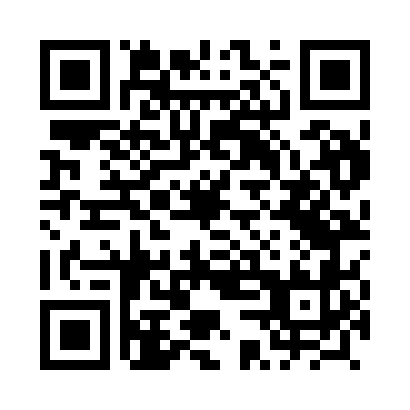 Prayer times for Trzebce, PolandWed 1 May 2024 - Fri 31 May 2024High Latitude Method: Angle Based RulePrayer Calculation Method: Muslim World LeagueAsar Calculation Method: HanafiPrayer times provided by https://www.salahtimes.comDateDayFajrSunriseDhuhrAsrMaghribIsha1Wed2:475:1312:385:458:0310:192Thu2:435:1212:385:458:0510:223Fri2:405:1012:385:468:0610:254Sat2:365:0812:385:478:0810:285Sun2:335:0612:375:488:1010:316Mon2:295:0412:375:498:1110:347Tue2:265:0312:375:508:1310:388Wed2:235:0112:375:518:1410:419Thu2:224:5912:375:528:1610:4410Fri2:224:5812:375:538:1710:4511Sat2:214:5612:375:548:1910:4512Sun2:204:5512:375:558:2010:4613Mon2:204:5312:375:568:2210:4714Tue2:194:5212:375:578:2310:4715Wed2:194:5012:375:588:2510:4816Thu2:184:4912:375:588:2610:4917Fri2:174:4712:375:598:2810:4918Sat2:174:4612:376:008:2910:5019Sun2:164:4512:376:018:3110:5120Mon2:164:4312:376:028:3210:5121Tue2:164:4212:376:038:3310:5222Wed2:154:4112:376:038:3510:5223Thu2:154:4012:386:048:3610:5324Fri2:144:3912:386:058:3710:5425Sat2:144:3812:386:068:3810:5426Sun2:144:3712:386:068:4010:5527Mon2:134:3612:386:078:4110:5528Tue2:134:3512:386:088:4210:5629Wed2:134:3412:386:088:4310:5730Thu2:124:3312:386:098:4410:5731Fri2:124:3212:396:108:4510:58